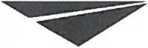 Krajská správa a údržba silnic Vysočiny, příspěvková organizaceKosovská	16Jihlava	586 01CZ00090450Číslo objednávky: 71940026Ze dne: 25.04.2024Odběratel:M-SILNICE a.s.Husova 1697530 03 PardubiceIČO: 42196868	DIČ: CZ42196868Korespondenční adresa: 					           KSÚSV Havlíčkův Brod Žižkova 1018Havlíčkův Brod581 53přefakturace laboratorních pracípřefakturace laboratorních prací56 796,00	1,00 Kč 56 796,00	21,00 11 927,1668 723,16	Orientační cena obj_ednávky s Dph: 68 723,16Věcná správnost	~ ~PříkazceSprávce rozpočtuVystavil:		……………………..Tisk: 29.04.2024	razítko a podpisInformace o politice EMS, BOZP a souvislosti se zavedením integrovaného systému řízení dle ISO 9001, ISO 14001 a specifikace OHSAS 18001 jsou k dispozici na www.ksusv.cz. V prostorách naší oraganizace se řiďte pokyny našeho zástupce. Vyhodnocení významných environmentálních aspektů je následující • Likvidace a odstraňování starých živičných povrchů. • Pokládka nových živičných povrchů. • Chemické odstraňování sněhu z povrchu silnic. • Inertní posyp silnic.* Manipulace s nebezpečným odpadem. Nejvyšší míry rizika BOZP v naší organizaci jsou • Dopravní nehoda nebo havárie ve veřejném dopravním provozu. • Činnosti spojené s obsluhou motorové pily v souvislosti s nepříznivými klimatickými podmínkami. V případě provádění stavební činnosti budete písemné seznámeni s riziky prostřednictvím stavbyvedoucího.From: xxxxxxxxxxx [mailto:xxxxxxxxxxxxxx@msilnice.cz] 
Sent: Monday, April 29, 2024 6:29 AM
To: xxxxxxxxxxxxxxxxxxxxxx
Subject: RE: objednávka HabryAkceptujeme objednávku č. 71940026děkuji a přeji hezký denxxxxxxxxxxxxxxxxxxxxxxxxxVýrobní přípravaM - SILNICE a.s.Oblast VÝCHODoblastní závod STŘEDŽižkova 1619, 580 01 Havlíčkův Brodtel.:  +xxxxxxxxxxxxxxxmobil:  +xxxxxxxxxxxxxxxxxxxxxxxxxxxxxx@msilnice.czDruh dokladu719Číslo dokladu71940026Rok2024Dodací lhůtaZpůsob dopravyMísto určeníVyřizujePopisCena MJPočetMJZákladSazbaDphCena celkem